Сумська міська радаVІІ СКЛИКАННЯ               СЕСІЯРІШЕННЯвід                  2019 року №         -МРм. СумиВраховуючи звернення громадян, розроблені та надані технічні документації із землеустрою щодо встановлення (відновлення) меж земельної ділянки в натурі (на місцевості), відповідно до протоколу засідання постійної комісії з питань архітектури, містобудування, регулювання земельних відносин, природокористування та екології Сумської міської ради від 17.10.2019 № 172          та статей 12, 40, 79-1, 116, 118, 120, 121, 122, частини 14 статті 186 Земельного кодексу України, статті 55 Закону України «Про землеустрій», керуючись пунктом 34 частини першої статті 26 Закону України «Про місцеве самоврядування в Україні», Сумська міська радаВИРІШИЛА:Затвердити технічні документації із землеустрою щодо встановлення (відновлення) меж земельної ділянки в натурі (на місцевості) та надати у власність земельні ділянки громадянам, які знаходяться у них в користуванні для будівництва і обслуговування житлового будинку, господарських будівель і споруд згідно з додатком.Сумський міський голова	 						О.М. ЛисенкоВиконавець: Клименко Ю.М.Ініціатор розгляду питання –– постійна комісія з питань архітектури, містобудування, регулювання земельних відносин, природокористування та екології Сумської міської ради Проект рішення підготовлено департаментом забезпечення ресурсних платежів Сумської міської радиДоповідач – департамент забезпечення ресурсних платежів Сумської міської радиДодаток до рішення Сумської міської ради «Про надання у власність громадянам земельних ділянок, які знаходяться у них в користуванні»від                         2019 року №              -МРСПИСОКгромадян, яким надаються у власність земельні ділянки для будівництва і обслуговування житлового будинку, господарських будівель і споруд за рахунок земель житлової та громадської забудови Сумської міської ради		Сумський міський голова	 													   О.М. ЛисенкоВиконавець: Клименко Ю.М.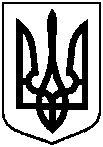 Проектоприлюднено «__»_________2019 р.Про надання у власність громадянам земельних ділянок, які знаходяться у них в користуванні № з/пПрізвище, ім’я, по батькові реєстраційний номер облікової картки платника податків або серія та номер паспортуАдреса земельної ділянки,кадастровий номерПлоща згідно з    обміром,гаПередається у власність, га№ з/пПрізвище, ім’я, по батькові реєстраційний номер облікової картки платника податків або серія та номер паспортуАдреса земельної ділянки,кадастровий номерПлоща згідно з    обміром,гаПередається у власність, га№ з/пПрізвище, ім’я, по батькові реєстраційний номер облікової картки платника податків або серія та номер паспортуАдреса земельної ділянки,кадастровий номерПлоща згідно з    обміром,гаПередається у власність, га123451.Сенецька Надія Миколаївнавул. Дружби, 31,5910136600:07:010:00680,06740,06742.Капленко Надія Олександрівнавул. Василя Стуса, 79,5910136300:05:010:00420,049839/100 від 0,04983.Вовк Олена Іванівнавул. Римського-Корсакова, 38,5910136300:08:048:00380,0649104/300 від 0,0649